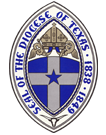 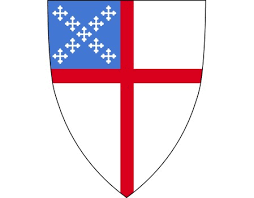 Hymn 11 Morning Hymn (verses 1-3)1 Awake, my soul, and with the sun thy daily stage of duty run;shake off dull sloth, and joyful rise to pay thy morning sacrifice.2 Lord, I my vows to thee renew; disperse my sins as morning dew.guard my first springs of thought and will, and with thyself my spirit fill.3 Direct, control, suggest, this day, all I design, or do, or say;that all my powers, with all their might, in thy sole glory may unite.                All hymns published with permission from the copyright holder through CCLI license.Celebrant	Blessed be God: Father, Son, and Holy Spirit.	People	Blessed be God, now and for ever. Amen. The Celebrant saysAlmighty God, to you all hearts are open, all desires known, and from you no secrets are hid: Cleanse the thoughts of our hearts by the inspiration of your Holy Spirit, that we may perfectly love you, and worthily magnify your holy Name; through Christ our Lord. Amen.Hymn S 280, Gloria in excelsis 	Sung by all Glory to God in the highest, and peace to his people on earth.             Lord God, heavenly King, almighty God and Father, we worship you, we give you thanks, we praise you for your glory.Lord Jesus Christ, only Son of the Father, Lord God, Lamb of God, 
you take away the sin of the world: have mercy on us; 
you are seated at the right hand of the Father: receive our prayer.For you alone are the Holy One, you alone are the Lord,  
you alone are the Most High, Jesus Christ, with the Holy Spirit, 
in the glory of God the Father. Amen.	Celebrant	The Lord be with you.	People 	And also with you.	Celebrant	Let us pray.Almighty and everlasting God, you are always more ready to hear than we to pray, and to give more than we either desire or deserve: Pour upon us the abundance of your mercy, forgiving us those things of which our conscience is afraid, and giving us those good things for which we are not worthy to ask, except through the merits and mediation of Jesus Christ our Savior; who lives and reigns with you and the Holy Spirit, one God, for ever and ever. Amen.A reading from the Book of the Prophet Habakkuk. [1:1-4;2:1-4]The oracle that the prophet Habakkuk saw. O Lord, how long shall I cry for help, and you will not listen? Or cry to you “Violence!” and you will not save? Why do you make me see wrong-doing and look at trouble? Destruction and violence are before me; strife and contention arise. So the law becomes slack and justice never prevails. The wicked surround the righteous—therefore judgment comes forth perverted. I will stand at my watchpost, and station myself on the rampart; I will keep watch to see what he will say to me, and what he will answer concerning my complaint. Then the Lord answered me and said: Write the vision; make it plain on tablets, so that a runner may read it. For there is still a vision for the appointed time; it speaks of the end, and does not lie. If it seems to tarry, wait for it; it will surely come, it will not delay. Look at the proud! Their spirit is not right in them, but the righteous live by their faith.  	Reader  	The Word of the Lord.  	People   	Thanks be to God.Gradual Psalm 37:1-10  Noli aemulari1 Do not fret yourself because of evildoers; *
do not be jealous of those who do wrong.2 For they shall soon wither like the grass, *
and like the green grass fade away.3 Put your trust in the Lord and do good; *
dwell in the land and feed on its riches.4 Take delight in the Lord, *
and he shall give you your heart's desire.5 Commit your way to the Lord and put your trust in him, *
and he will bring it to pass.6 He will make your righteousness as clear as the light *
and your just dealing as the noonday.7 Be still before the Lord * and wait patiently for him.8 Do not fret yourself over the one who prospers, *
the one who succeeds in evil schemes.9 Refrain from anger, leave rage alone; *
do not fret yourself; it leads only to evil.10 For evildoers shall be cut off, *
but those who wait upon the Lord shall possess the land.A reading from the second letter to Timothy. [1:1-14]Paul, an apostle of Christ Jesus by the will of God, for the sake of the promise of life that is in Christ Jesus, To Timothy, my beloved child: Grace, mercy, and peace from God the Father and Christ Jesus our Lord. I am grateful to God-- whom I worship with a clear conscience, as my ancestors did-- when I remember you constantly in my prayers night and day. Recalling your tears, I long to see you so that I may be filled with joy. I am reminded of your sincere faith, a faith that lived first in your grandmother Lois and your mother Eunice and now, I am sure, lives in you. For this reason I remind you to rekindle the gift of God that is within you through the laying on of my hands; for God did not give us a spirit of cowardice, but rather a spirit of power and of love and of self-discipline. Do not be ashamed, then, of the testimony about our Lord or of me his prisoner, but join with me in suffering for the gospel, relying on the power of God, who saved us and called us with a holy calling, not according to our works but according to his own purpose and grace. This grace was given to us in Christ Jesus before the ages began, but it has now been revealed through the appearing of our Savior Christ Jesus, who abolished death and brought life and immortality to light through the gospel. For this gospel I was appointed a herald and an apostle and a teacher, and for this reason I suffer as I do. But I am not ashamed, for I know the one in whom I have put my trust, and I am sure that he is able to guard until that day what I have entrusted to him. Hold to the standard of sound teaching that you have heard from me, in the faith and love that are in Christ Jesus. Guard the good treasure entrusted to you, with the help of the Holy Spirit living in us.	Reader  	The Word of the Lord.  	People   	Thanks be to God.Hymn 312   Malabar
1 Strengthen for service, Lord, the hands that holy things have taken;
let ears that now have heard thy songs to clamour never waken.
2 Lord, may the tongues which ‘Holy’ sang keep free from all deceiving;
the eyes which saw thy love be bright, thy blessèd hope perceiving.
Celebrant  The Holy Gospel of our Lord Jesus Christ according to Saint Luke. [17:5-10]     People  Glory to you, Lord ChristThe apostles said to the Lord, “Increase our faith!” The Lord replied, “If you had faith the size of a mustard seed, you could say to this mulberry tree, ‘Be uprooted and planted in the sea,’ and it would obey you. Who among you would say to your slave who has just come in from plowing or tending sheep in the field, ‘Come here at once and take your place at the table’? Would you not rather say to him, ‘Prepare supper for me, put on your apron and serve me while I eat and drink; later you may eat and drink’? Do you thank the slave for doing what was commanded? So you also, when you have done all that you were ordered to do, say, `We are worthless slaves; we have done only what we ought to have done!’”Celebrant The Gospel of the Lord.     People   Praise to you, Lord Christ.3 The feet that tread thy holy courts from light do thou not banish;
the bodies by thy Body fed with thy new life replenish.The Sermon								The Reverend Edward ThompsonThe Nicene Creed   The People stand as they are ableWe believe in one God, the Father, the Almighty,
    maker of heaven and earth, of all that is, seen and unseen.We believe in one Lord, Jesus Christ, the only Son of God,
    eternally begotten of the Father, God from God, Light from Light,
    true God from true God, begotten, not made, 	of one Being with the Father.
    Through him all things were made.
    For us and for our salvation he came down from heaven:by the power of the Holy Spirit he became incarnate 
from the Virgin Mary, and was made man.        For our sake he was crucified under Pontius Pilate;
        he suffered death and was buried.
        On the third day he rose again 			in accordance with the Scriptures;
        he ascended into heaven and is seated 			at the right hand of the Father.    	He will come again in glory 		to judge the living and the dead,
    	and his kingdom will have no end.We believe in the Holy Spirit, the Lord, the giver of life,
    who proceeds from the Father and the Son.
    With the Father and the Son he is worshiped and glorified.
    He has spoken through the Prophets.
    We believe in one holy catholic and apostolic Church.
    We acknowledge one baptism for the forgiveness of sins.
    We look for the resurrection of the dead,
        	and the life of the world to come. Amen.
Prayers of the People The Leader and People pray responsively, standing or kneeling, as they are able.Father, we pray for your holy Catholic Church;
That we all may be one.Grant that every member of the Church may truly and humbly serve you;
That your Name may be glorified by all people.We pray for all bishops, priests, and deacons;
That they may be faithful ministers of your Word and Sacraments.We pray for all who govern and hold authority in the nations of the world;
That there may be justice and peace on the earth.Give us grace to do your will in all that we undertake;
That our works may find favor in your sight.Have compassion on those who suffer from any grief or trouble;
That they may be delivered from their distress.Give to the departed eternal rest.
Let light perpetual shine upon them.We praise you for your saints who have entered into joy;
May we also come to share in your heavenly kingdom.Let us pray for our own needs and those of others.We pray especially for	Jim Curran thru 2/27 	Patty	Maureen Curran thru 2/27 	RG Guthrie thru 2/27 	George Picken 		Jill Carol W thru 2/27 	Carol Guthrie thru 2/27	Jim Cauble  	Alicia	John Ragland thru 2/27		Karen Leitch thru 2/27  	Sarah Allen 	Dianne	Kristin	People of UkraineD Williams thru 2/27	David White thru 2/27 	Kris Picken 	Joey	Mark Milanovich 	Degeyter family Hervey  Leitch thru 2/27	Allan	Pat 	Claude Burks 	Martin Myers	Martha and family	Shelby June Hutson And for those in the military	Brian	James	Kevin	Jarrod	Jonathan		Trever	Reid	Bryan	Chris	Eric	    All in harm’s wayWe pray for all who are travelling this week.We pray for all who have died, especially Neil Gloier 9/6and Queen Elizabeth II9/7.We pray in thanksgiving with Jim Curran (10/3) and 
Lynne Gray (10/7) who celebrate their birthdays this week. Silence, during which the People may add their own petitions. The Celebrant concludes with this or some other Collect.Almighty God our heavenly Father, guide the nations of the world into the way of justice and truth, and establish among them that peace which is the fruit of righteousness, that they may become the kingdom of our Lord and Savior Jesus Christ. Amen.The Celebrant then says Let us confess our sins against God and our neighbor.Silence may be kept. The Minister and People then sayMost merciful God, we confess that we have sinned against you in thought, word, and deed, by what we have done, and by what we have left undone. We have not loved you with our whole heart; we have not loved our neighbors as ourselves. We are truly sorry and we humbly repent. For the sake of your Son Jesus Christ, have mercy on us and forgive us; that we may delight in your will, and walk in your ways, to the glory of your Name. Amen.The Celebrant says this absolutionAlmighty God have mercy on you, forgive you all your sins through our Lord Jesus Christ, strengthen you in all goodness, and by the power of the Holy Spirit keep you in eternal life. Amen.The Peace  	Celebrant  	The peace of the Lord be always with you.  	People   	And also with you.Ministers and People greet one another in the name of the Lord. Afterward the Celebrant saysWalk in love, as Christ loved us and gave himself for us, an offering and sacrifice to God.   Ephesians 5:2Hymn 610 Blaenhafren1 Lord, whose love through humble service bore the weight of human need,who upon the cross forsaken, offered mercy’s perfect deed,we, your servants, bring the worship not of voice alone, but heart,consecrating to your purpose every gift that you impart.2 Still your children wander homeless; still the hungry cry for bread;still the captives long for freedom; still in grief we mourn our dead.As, O Lord, your deep compassion healed the sick and freed the soul,use the love your Spirit kindles still to save and make us whole.3 As we worship, grant us vision, till your love’s revealing light,in its height and depth and greatness, dawns upon our quickened sight,making know the needs and burdens your compassion bids us bear,stirring us to tireless striving, your abundant life to share.4 Call by worship to your service, forth in your dear name we go,to the child, the youth, the aged, love in living deeds to show;hope and health, good will and comfort, counsel, aid, and peace we give,that your servants, Lord, in freedom may your mercy know and live.Then all sing the DoxologyPraise God, from whom all blessings flow; praise him, all creatures here below; praise him above, ye heavenly host: praise Father, Son, and Holy Ghost.The Holy CommunionAll are invited to receive Holy Communion. The People stand, as they are able.  	Celebrant  	The Lord be with you.	People   	And also with you.  	Celebrant  	Lift up your hearts.	People   	We lift them to the Lord.  	Celebrant  	Let us give thanks to the Lord our God.	People   	It is right to give our thanks and praise.It is right, and a good and joyful thing, always and everywhere to give thanks to you, Father Almighty, Creator of heaven and earth.For by water and the Holy Spirit you have made us a new people in Jesus Christ our Lord, to show forth your glory in all the world.Therefore we praise you, joining our voices with Angels and Archangels and with all the company of heaven, who for ever sing this hymn to proclaim the glory of your Name:Sanctus and Benedictus Sung by allHoly, Holy, Holy Lord, God of power and might, heaven and earth are full of your glory. Hosanna in the highest. 
Blessed is he who comes in the name of the Lord. Hosanna in the highest.The people stand or kneel as they are able, and the Celebrant continuesHoly and gracious Father: In your infinite love you made us for yourself, and, when we had fallen into sin and become subject to evil and death, you, in your mercy, sent Jesus Christ, your only and eternal Son, to share our human nature, to live and die as one of us, to reconcile us to you, the God and Father of all.
He stretched out his arms upon the cross, and offered himself, in obedience to your will, a perfect sacrifice for the whole world.On the night he was handed over to suffering and death, our Lord Jesus Christ took bread; and when he had given thanks to you, he broke it, and gave it to his disciples, and said, “Take, eat: This is my Body, which is given for you. Do this for the remembrance of me.”After supper he took the cup of wine; and when he had given thanks, he gave it to them, and said, “Drink this, all of you: This is my Blood of the new Covenant, which is shed for you and for many for the forgiveness of sins. Whenever you drink it, do this for the remembrance of me.”Therefore we proclaim the mystery of faith:Celebrant and PeopleChrist has died. Christ is risen. Christ will come again.The Celebrant continuesWe celebrate the memorial of our redemption, O Father, in this sacrifice of praise and thanksgiving. Recalling his death, resurrection, and ascension, we offer you these gifts.Sanctify them by your Holy Spirit to be for your people the Body and Blood of your Son, the holy food and drink of new and unending life in him. Sanctify us also that we may faithfully receive this holy Sacrament, and serve you in unity, constancy, and peace; and at the last day bring us with all your saints into the joy of your eternal kingdom.
All this we ask through your Son Jesus Christ: By him, and with him, and in him, in the unity of the Holy Spirit all honor and glory is yours, Almighty Father, now and for ever. AMEN.The Celebrant saysAnd now, as our Savior Christ has taught us, we are bold to say,Celebrant and PeopleOur Father, who art in heaven, hallowed be thy Name, 
     thy kingdom come, thy will be done, 		on earth as it is in heaven. Give us this day our daily bread. And forgive us our trespasses, as we forgive those who trespass against us. And lead us not into temptation, but deliver us from evil. For thine is the kingdom, and the power, and the glory, for ever and ever. Amen.The Breaking of the Bread	The Celebrant breaks the consecrated Bread.  After a period of silence the Celebrant and People sing S-152	Celebrant	Alleluia. Christ our Passover is sacrificed for us;	People	Therefore let us keep the feast. Alleluia.Celebrant says the following InvitationThe Gifts of God for the People of God. Take them in remembrance that Christ died for you, and feed on him in your hearts by faith, with thanksgiving.Hymn 660 Maryton1 O Master, let me walk with thee in lowly paths of service free;tell me thy secret; help me bear the strain of toil, the fret of care.2 Help me the slow of heart to move by some clear, winning word of love;teach me the wayward feet to stay, and guide them in the homeward way.3 Teach me thy patience; still with thee in closer, dearer company,in work that keeps faith sweet and strong, in trust that triumphs over wrong,4 in hope that sends a shining ray far down the future’s broadening way,in peace that only thou canst give, with thee, O Master, let me live.Postcommunion prayer   Loving God, we give you thanks for restoring us in your image and nourishing us with spiritual food in the Sacrament of Christ’s Body and Blood. Now send us forth a people, forgiven, healed, renewed; that we may proclaim your love to the world and continue in the risen life of Christ our Savior. Amen.The Blessing  The Priest pronounces this or some other blessingMay God the Holy Trinity make you strong in faith and love, defend you on every side, and guide you in truth and peace; and the blessing of God Almighty, the Father, the Son, and the Holy Spirit, be among you, and remain with you always. Amen.  Hymn 671   New Britain1 Amazing grace! How sweet the sound that saved a wretch like me!
I once was lost, but now am found, was blind, but now I see.2 ’Twas grace first taught my heart to fear and grace my fears relieved;
how precious did that grace appear the hour I first believed!3 The Lord has promised good to me, his word my hope secures;
he will my shield and portion be as long as life endures.4 Through many dangers, toils and snares I have already come; ’tis grace that brought me safe thus far, and grace will lead me home.5 When we’ve been there ten thousand years bright shining as the sun,
we’ve no less days to sing God’s praise than when we first begun.	Celebrant	Go in peace to love and serve the Lord. 	People	Thanks be to God.Layreaders—Sherry Musgrove and Mary RubioUshers—Cecile Gloier and Susan WallaceAcolyte—Grady GonzalesVestry Person of the Day—Susan WallaceAltar Guild—Carol Weathers, Karen Leitch, and Linda MyersAltar flowers are given by Cranz Nichols in memory of his dad.Coffee hour hosts—Nancy Heuss and Karen LeitchLA Care and the Community Kitchen have ongoing needs. Epiphany maintains the Community Kitchen the 1st & 3rd Thursday of each month. Bulletin and E-Star deadlines—Tuesday, 9 am. Contact Dianne Williams in the parish office with news.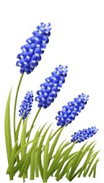 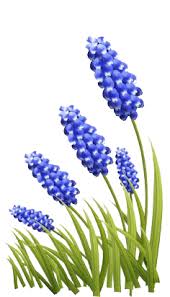 Our mission: To be part of God’s family, growing through worship and ministry by sharing Christ’s love with our community and beyond. Vision: to be a place where people find God’s purpose for their lives and become empowered by the Holy Spirit to make a difference in God’s world.	Priest-in-Charge	The Reverend Michael Long	Senior Warden	Linda Myers (Term ends 2023)	Junior Warden	Rachel Bryson (2024)	Vestry Member	Diane Langley (2023)		Vestry Member	Margaret Thomas (2023)	Vestry Member	Ryan (RG) Guthrie (2024)	Vestry Member	Sherry Musgrove (2024)	Vestry Member	Deana Geuther (2025)	Vestry Member	David Leitch (2025)	Vestry Member	Susan Wallace (2025)	Treasurer	Diane Hays	Acolyte Directors   	David Leitch, RG Guthrie	Music Directors   	Otis Maclay. Cranz Nichols	Saint Anne’s Guild   	Carol Weathers	Altar Guild   	Carol Weathers, Diane Hays		Daughters of the King   	Sandy Arrington	Sunday School Director   	Nancy Heuss	Editor of the E-Star, weekly newsletter   	Rufus Arrington	Parish Secretary/Office Manager   	Dianne Williams